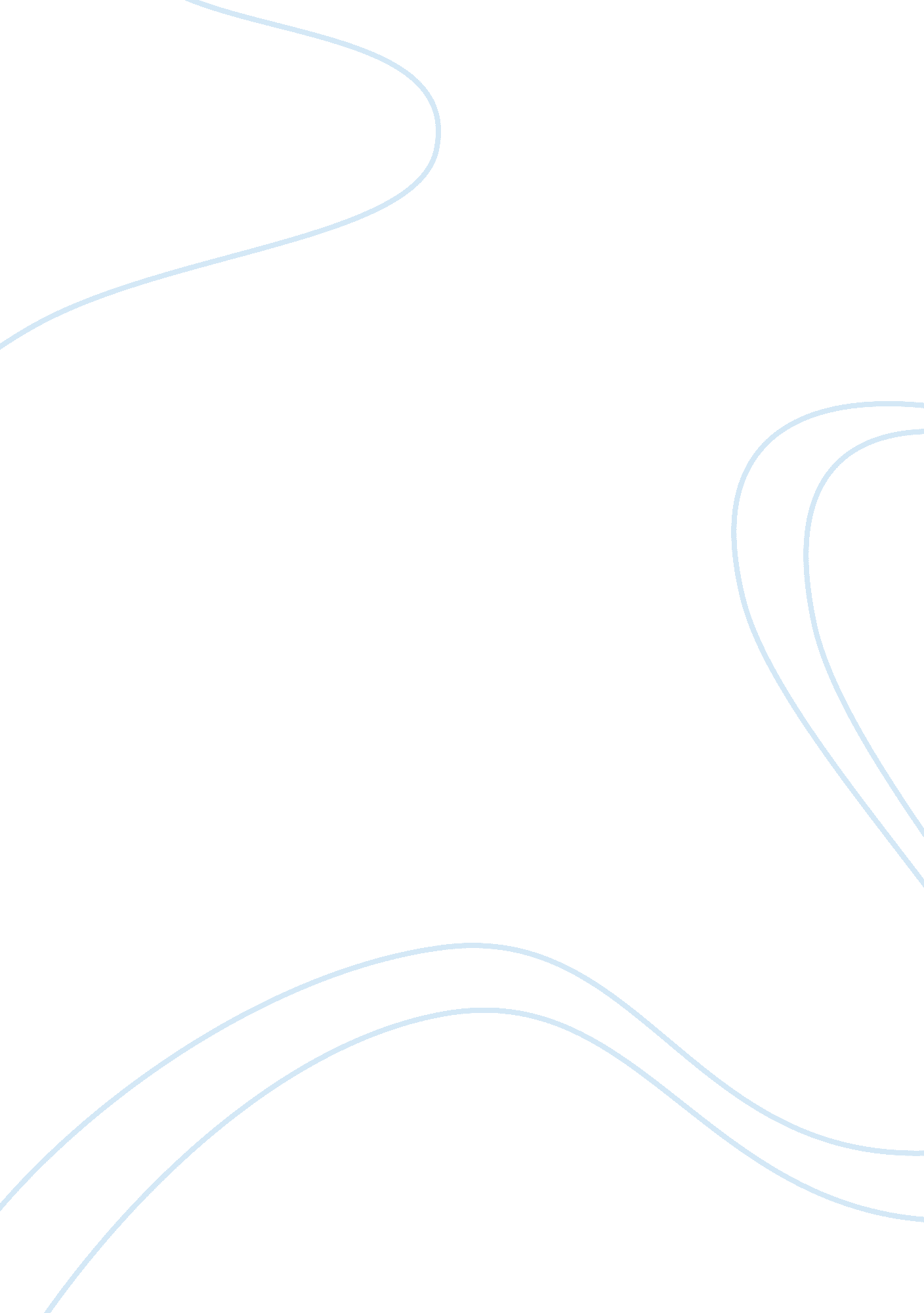 Persuasive essay on the threat of irans possession of nuclear weapons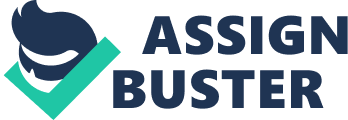 ??? Iran will deliver a telling blow to global powers. ??? This chilling quote comes from Iran??™s current president Mahmoud Ahmadinejad who has made previous threats before to many nations, including the United States and Israel. According to his threats, Ahmadinejad wants to send this ??? telling blow??? on February 11, 2010 (Beck). Iran is a clear danger to the entire world. Any nation that threatens to destroy other nations without just cause should be seen as a terrible threat to everyone. This danger is clearly intensified when one takes into account Iran??™s constant search for nuclear weapons. Iran is attempting to create the weapons in order to gain control over other nations. If it does, it would not be afraid to use them to get what the people of the nation want. The nation of Iran should not have the right to create nuclear weapons because a corrupt nation who is not afraid to destroy millions of people should not have to power to take innocent lives in order to gain power Does a nation who has made constant threats of violence to other nations have the right to create and own nuclear weapons The only answer to this question can be no, because a corrupt nation who is not afraid to destroy millions of people should not be given the power to do just that. Iran should not have to right to pursue nuclear technology because the United Nations are already against giving nations access to nuclear weapons, it is considered to be an unstable nation with many enemies, and because it makes deals with terrorist organizations which could lead to further unnecessary destruction. resume writing service kelowna The world knows for a fact that nuclear weapons are incredibly dangerous and deadly. They have only been used once in the history of the world. This occurred in 1945, near the end of World War Two. The use of these nuclear weapons killed over 200, 000 people in the first two months since detonation, and even more deaths followed afterwards (World War 2). Nuclear weapons can completely eradicate entire countries if placed strategically or if there are enough of them used at the same time. Since these weapons can cause mass destruction, most nations want to create them because it will make them feared in the eyes of the world. Currently, only seven nations declare ownership of nuclear weapons, and Israel and North Korea are both suspected of possessing. While these nations are all capable of launching weapons of mass destruction, their peers check each other to ensure the nuclear nations do not pose too large of a threat. This is a main reason why the Non-Nuclear Proliferation Treaty was ratified in 1970. This treaty says that any nation that has not yet achieved making weapons of mass destruction cannot attempt to make them or accept the technology from any other nation. The main goal of the treaty is to stop the spread of nuclear weapons to nations that may not have the responsibility to hold them. Every nation in the world has signed and followed the treaty except for the declared nations of India, Israel, Pakistan, and North Korea, who have all either withdrawn or not signed it when it was ratified (Non-Nuclear Proliferation). However, while Iran signed the treaty in 1970, it has refused to honor its agreements. Iran has always wanted to use nuclear weapons on other nations and has fully been researching the technology, hoping to harness the destructive capabilities of the weapon. In 2002 Iran launched a nuclear warhead program where the goal was to create a missile capable of unleashing the same power other nations had at their disposal (Broad). If Iran were to combine this technology they have been researching with their pursuit of creating nuclear warheads, it can easily acquire a nuclear missile. Even though Iran has quietly denied these programs by suggesting their research is solely for nuclear energy, the evidence suggestion this is not true is stacked against them. Since the United Nations is aware that Iran is indeed trying to access nuclear weapons, it feels that the world needs to stop them because Iran deals with terrorist organizations. Hezbollah and Iran are rumored to have secret dealings to support their organizations to help them with their mission of converting the world to an Islamic regime and punishing those who resisted them, especially with their plans of eliminating Israel. There is also evidence to support that Iran also strongly supports terrorists groups in Iraq and Afghanistan as well (State Sponsors: Iran). These terrorist groups pose a major threat to not only the United States, but many other nations as well, especially Israel. These organizations all follow a similar philosophy, which is that the only way to protect their ideology from dying is through the elimination of oppressive regimes. Terrorist groups pose significant dangers to other nations because they can act without jurisdiction. Al-Qaida, the terrorist organization that has been active against the United States in Afghanistan in the past decade, has proven the dangers of acts of terror through the attacks of September 11. This organization and others like it still proclaim that they have the right to make further attacks on any nation that is necessary for their overall goals without warning, providing a significant reason to stand against the Iranian country as the world cannot support a nation that deals with groups capable of such feats (Mueller). These dealing with terrorist organizations combined with their search for nuclear weapons make the reasons to oppose Iran even more apparent. Since Iran does deal with these organizations and supports their beliefs, who is going to stop them from giving the terrorist groups access to these weapons and use them against their enemies These groups have proven themselves to be an incredibly dangerous threat, and if they were to use weapons of mass destruction, it would be even more devastating for many nations as they can act without jurisdiction and without warning. Terrorist orginizations are incredibly dangerous to many nations, but they do need a source of power and money. Iran is capable of being this source because it is a very unstable nation that can provide terrorists with the needed funds. The current president of Iran, Mahmoud Ahmadinejad, is an incredibly controversial figure to both Iran and the world for many different reasons. He has always been very outspoken against western ideals and Israel, calling for their complete eradication on many different occasions. In Iran??™s most recent presidential election, Mahmoud Ahmadinejad was accused of tampering with the results in order to win a second term, causing widespread protests and almost causing a complete revolution against the Iranian government. Having a president this corrupt with access to weapons of mass destruction will not have any positive benefits for anyone, as he can actually use these weapons for his own personal goals without regard for human life (Beck). For these reasons, understanding why the United Nations wants to prevent Iran from gaining the power to control nuclear weapons is obvious. Since their current leader has expressed his dislike for opposing nations on many occasions and its dealings with terrorist organizations, the United Nations has every right to restrict Iran??™s access to weapons of mass destruction as their control of them could have potentially devastating results for many nations, including the US and Israel. The current issue of Iran??™s search for nuclear weapons is an incredibly important one. If Iran were able to gain control of weapons of mass destruction, it could potentially cause the eradication of nations such as Israel and the United States because of how deadly nuclear weapons under normal circumstances. The dangers are even greater with Iran as they also have an incredibly corrupt government that is capable of handing these nuclear weapons to terrorist organizations that would be able to use them for their own personal gain. Iran in possession of nuclear weapons has the potential for being one of the biggest dangers in the entire world, and the United Nations should do everything in their power to stop them. As proven many times, having nuclear weapons is a privilege, not a right. Iran has not proven to be capable of handling weapons of mass destruction with as much care as other nations have in the past. Countries that are not shown to be responsible with access to nuclear weapons should be stopped, and until Iran proves itself to be capable of handling the power and responsibility to hold weapons of mass destruction, its access to the technology should be stopped at all costs. Works Cited Beck, Glenn. “ What You Need to Know About Iran. ” FOXNews. com. FoxNews, 4 Feb. 2010. Web. 9 Feb. 2010. . Broad, William J., Mark Mazzetti, and David E. Sanger. “ A Nuclear Debate.” The New York Times. 28 Sept. 2009. Web. 11 Feb. 2010. . Mueller, John. “ How Dangerous Are the Taliban” Foreign Affairs. 15 Apr. 2009. Web. 11 Feb. 2010. . “ The Nuclear Non-Proliferation Treaty (NPT), 1968.” U. S. Department of State. 2009. Web. 11 Feb. 2010. . “ State Sponsors: Iran. ” CFR. Council on Foreign Relations, Aug. 2007. Web. 10 Feb. 2010. . “ World War 2.” World War 2. Philidelphia Website Design, 2009. Web. 11 Feb. 2010. . 